     РОССИЙСКАЯ ФЕДЕРАЦИЯ                                   АДМИНИСТРАЦИЯ    МУНИЦИПАЛЬНОГО  РАЙОНА              КЛЯВЛИНСКИЙ             Самарской области          ПОСТАНОВЛЕНИЕ01.12.2022 г. № 457                   О внесении изменений в постановление Администрации муниципального района Клявлинский Самарской области№655 от 28.11.2011 г. «Об утверждении  муниципальной программы «Снижение административных барьеров,повышение качества предоставлениягосударственных и муниципальных услуг» на базе «Многофункционального центрапредоставления государственных и муниципальных услуг» муниципального района Клявлинский Самарской области" на 2012 - 2025 годы»              В соответствии с постановлением Администрации муниципального района Клявлинский от 01.10.2013 г. №394 «Об утверждении порядка принятия решений о разработке, формирования и реализации, оценки эффективности муниципальных программ муниципального района Клявлинский», Администрация муниципального района Клявлинский Самарской области ПОСТАНОВЛЯЕТ:Внести в постановление Администрации муниципального района Клявлинский Самарской области № 655 от 28.11.2011 «Об утверждении  муниципальной программы «Снижение административных барьеров, повышение качества предоставления государственных и муниципальных услуг» на базе «Многофункционального центра предоставления государственных и муниципальных  услуг» муниципального района Клявлинский Самарской области" на 2012 - 2025 годы» (далее – постановление) следующие изменения:1.1.  В паспорте муниципальной  программы «Снижение административных барьеров, повышение качества предоставления государственных и муниципальных услуг» на базе «Многофункционального центра предоставления государственных и муниципальных  услуг» муниципального района Клявлинский Самарской области"  на 2012 - 2025 годы» ( далее – Программа )  В разделе «Объемы и источники финансирования программных мероприятий» второе предложение изложить в следующей редакции: «Объем финансирования мероприятий Программы составляет  284 632 639,03рублей, в том числе:                   в 2012 году – 15 331 668,28 рублей;        в 2013 году – 16 984 813,53 рублей;         в 2014 году – 18 034 633,46 рублей;         в 2015 году – 19 194 756,94 рублей;        в 2016 году – 18 401 321,73 рублей;        в 2017 году – 19 940 359,12 рублей;        в 2018 году – 22 331 837,90 рублей;        в 2019 году – 22 503 356,35 рублей;        в 2020 году – 22 604 164,34 рублей;        в 2021 году – 24 925 270,64 рублей;        в 2022 году – 23 578 671,69 рублей;        в 2023 году – 20 163 514,17 рублей;        в 2024 году – 19 869 135,44 рублей;        в 2025 году – 20 769 135,44 рублей.».1.2. П. 6 Программы изложить в следующей редакции:«Объем финансирования мероприятий Программы составляет 284 632 639,03рублей, в том числе:                   в 2012 году – 15 331 668,28 рублей;        в 2013 году – 16 984 813,53 рублей;         в 2014 году – 18 034 633,46 рублей;         в 2015 году – 19 194 756,94 рублей;        в 2016 году – 18 401 321,73 рублей;        в 2017 году – 19 940 359,12 рублей;        в 2018 году – 22 331 837,90 рублей;        в 2019 году – 22 503 356,35 рублей;        в 2020 году – 22 604 164,34 рублей;        в 2021 году – 24 925 270,64 рублей;        в 2022 году – 23 578 671,69 рублей;        в 2023 году – 20 163 514,17 рублей;        в 2024 году – 19 869 135,44 рублей;        в 2025 году – 20 769 135,44 рублей.       В целях комплексного планирования решения поставленных задач в Программе приведена справочная информация о предполагаемом финансировании мероприятий в объеме  284 632 639,03рублей, в том числе:                   в 2012 году – 15 331 668,28 рублей;        в 2013 году – 16 984 813,53 рублей;         в 2014 году – 18 034 633,46 рублей;         в 2015 году – 19 194 756,94 рублей;        в 2016 году – 18 401 321,73 рублей;        в 2017 году – 19 940 359,12 рублей;        в 2018 году – 22 331 837,90 рублей;        в 2019 году – 22 503 356,35 рублей;        в 2020 году – 22 604 164,34 рублей;        в 2021 году – 24 925 270,64 рублей;        в 2022 году – 23 578 671,69 рублей;        в 2023 году – 20 163 514,17 рублей;        в 2024 году – 19 869 135,44 рублей;        в 2025 году – 20 769 135,44 рублей.».1.3. В Приложении №1 к Программе:1.3.1. В пункте 1.8:- в графе «2022» число «6 936 650,90» заменить на число «7 316 650,90»;-в графе «Всего» число «96 755 784,40» заменить на число «97 135 785,29».1.4. В Приложении №3 к Программе:1.4.1. В пункте 2:- в графе «2022» число «20 763 920,44» заменить на число «21 143 920,44»- в графе «Всего» число «227 761 671,98» заменить на число «228 141 671,98»1.4.2. В пункте «Всего»:- в графе «2022» число «23 198 671,69» заменить на число «23 578 671,69»- в  графе «Всего» число «284 252 639,03» заменить на число «284 632 639,03»Настоящее постановление опубликовать в районной газете «Знамя Родины» и разместить его на официальном сайте администрации муниципального района Клявлинский в информационно-коммуникационной сети «Интернет».Настоящее постановление вступает в силу со дня его официального опубликования и  распространяется на правоотношения, возникшие с 01.11.2022 года.Контроль за выполнением настоящего постановления возложить на заместителя Главы района по экономике и финансам Буравова В.Н.Алексеева Н.П.И.о. Главы муниципального района Клявлинский            П.Н. Климашов               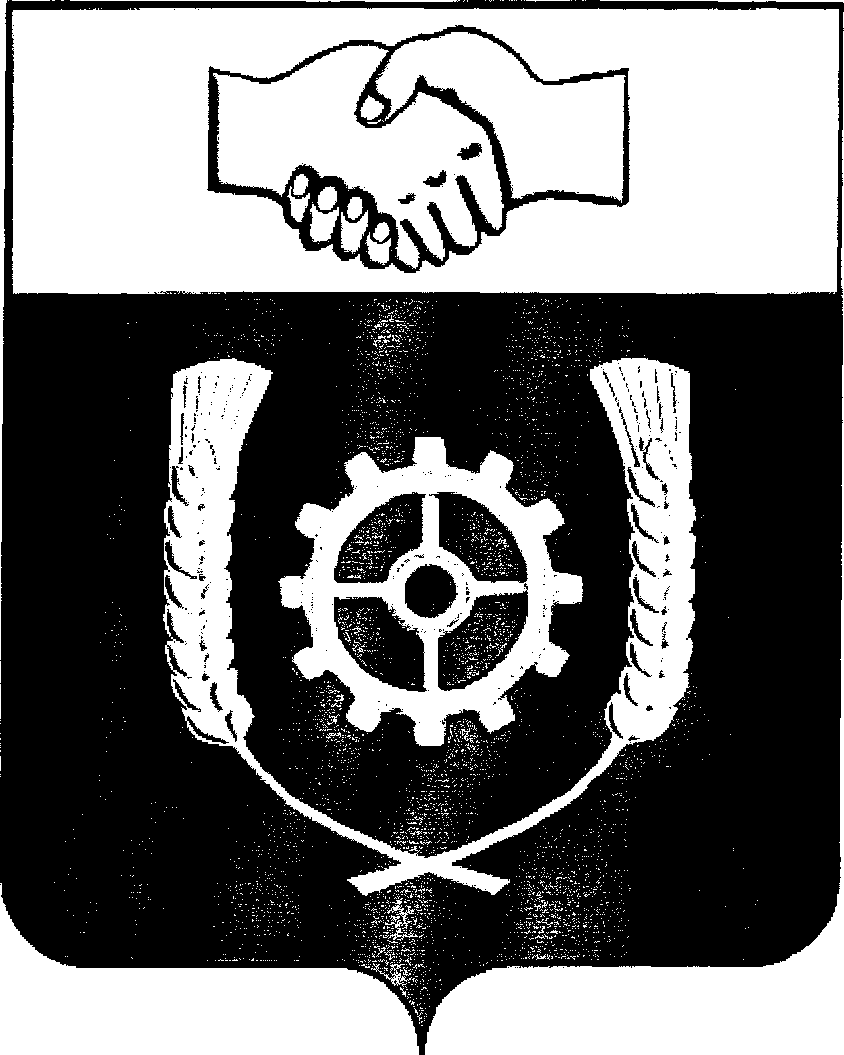 